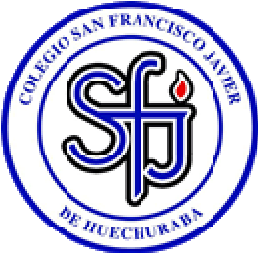 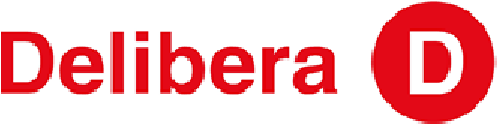 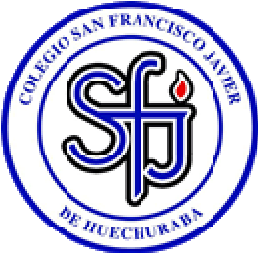 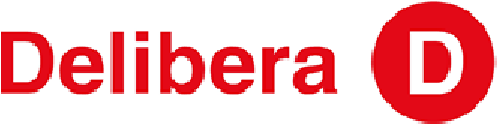 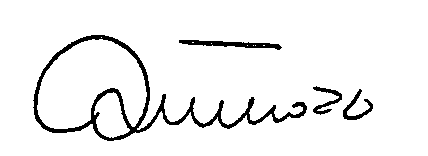 	ADRIANA 	MUÑOZ 	D’ALBORA, 	Senadora 	de 	la República, manifiesta su apoyo y patrocinio a la iniciativa juvenil de ley impulsada  por los estudiantes del Colegio San Francisco Javier de Huechuraba, con el proyecto “Ley de Especialización Efectiva en Justicia Juvenil, en la cual se propone la creación de una sala especializada en justicia juvenil dentro de los tribunales de familia”. La propuesta de ley con la que el colegio antes aludido participa del Torneo Delibera en su versión 2016, competencia organizada por la Biblioteca del Congreso Nacional (BCN), representa un real aporte al objetivo de contribuir con el bienestar general y/o  transversal de la nación. VALPARAÍSO, agosto de 2016 